1-й Фестиваль трансперсональной психологии и психотерапии «Рухани»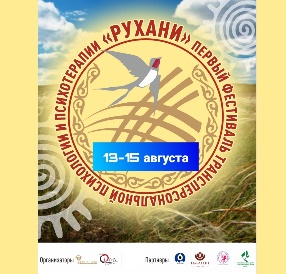 13-15 августа 2021 годаЗАЯВКАСПИКЕРА 1-го ОНЛАЙН ФЕСТИВАЛЯ трансперсональной психологии и психотерапии «Рухани».13-15 августа 2021 годаСрок подачи заявки —  до 01 августа 2021, включительноЗаполнить Заявку и отправить по адресу Postoeva_nata@list.ru Прикрепите Ваше фото к заявке для публикацийФИОКонтакты (телефон, ссылки на соц.сети, сайт и другие каналы)Специализация звание, степень (для публикации информации о Вас)Тема выступленияДата и время по мскУкажите возможные даты и время для вашего выступления в период с 13-15 августа 2021 годаВыберите формат Вашего выступления:Выберите формат Вашего выступления:Выберите формат Вашего выступления:Практический МК  1час 30 мин Практический МК  1час 30 мин Общение с участниками, ответы на вопросыОбщение с участниками, ответы на вопросыНапишите тезисы Вашего доклада (до 1000 знаков):Напишите тезисы Вашего доклада (до 1000 знаков):Напишите тезисы Вашего доклада (до 1000 знаков):